1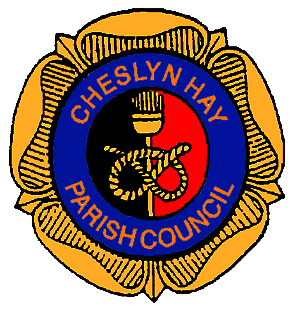 Minutes of thePARISH COUNCIL MEETINGheld on Wednesday 1st May 2019at the Village Hall, Pinfold Lane, Cheslyn Hay at 7.00 pm1.	01/05/258 - MEMBERS PRESENT1.1      Councillor E. A. Davison (Chair) Councillors :- P. Appleby, P. L. Appleton, B. L. Bladen, J. C. Davison, R. Denson, L. Emery, A. Pugh (Mrs), C. Wilkinson (Mrs), P. Wilkinson, B. WoolleyMelanie Brown – Parish Clerk2.	01/05/259 – APOLOGIES2.1	Apologies for absence from Councillors A. W. Emery, I. Emery, S. Hollis and G. P. Keatley.3.	01/05/260 – DECLARATIONS OF INTEREST3.1	No declarations of interest.4.	01/05/261 – MINUTES4.1	That the minutes of the Parish Council meeting held on Wednesday 17th April 2019 be recorded as a true and accurate record.RESOLVED:Proposed by Councillor J. C. Davison and seconded by Councillor P. Wilkinson, all in favour, that the minutes of the Parish Council meeting held on Wednesday 17th April 2019 be recorded as a true and accurate record.5.	01/05/262 - PLANNING5.1	18/00832/FUL – Extend the existing small rear garden, with the erection of a new			     close-boarded timber boundary fence plus extension to existing			     driveway at 70 Westbourne Avenue, Chelsyn Hay, WS6 7DF.5.2	19/00285/FUL – Granny flat to rear of garage at 19 Berwyn Grove, Cheslyn Hay,			      WS6 7DW.5.3	District Councillor L. Emery updated Members on the ongoing planning application at the Sawmill on Saredon Road and the pending site allocation developments.Page 1 of 4				Chairman’s Signature ………………………………………RESOLVED:That the Clerk inform South Staffordshire Council that there are no objections to planning application 18/00832/FUL at 70 Westbourne Avenue, Cheslyn Hay, WS6 7DF.That the Clerk inform South Staffordshire Council that the Parish Council objects to planning application 19/00285/FUL at 19 Berwyn Grove, WS6 7DW on the following grounds:-Cheslyn Hay Parish Council have a policy of objecting to any infill applications in Cheslyn Hay;Inappropriate development - this extension is too close to the railway line, when hosting Network Rail events at the Village Hall the Parish Council have received numerous complaints regarding cracks and subsidence to the properties in this area due to the close proximity of the track and this could also present a health and safety risk in terms of access and noise.6.	01/05/263 – FINANCE6.2	Report 1 – Payments – Payments proposed by Councillor B. L. Bladen, seconded by Councillor R. Denson with Councillor J. C. Davison as third signatory, all in favour.RESOLVED:That any outstanding payments be made in respect of those items listed on the green paper circulated at the meeting.  7.	01/05/264 – CLERKS REPORT7.1	Additional Highways Funding – The Clerk reported that County Councillor K. Perry had requested a priority list of drains to be cleared outside of the drains already scheduled to be completed by 2020.  Mark Keeling had requested the priority list for work to be actioned as soon as possible.  Landywood Lane will be jetted within the next two weeks.7.2	Cheslyn Hay War Memorial – The Clerk reported that the quotation has now been received regarding the additional work required to the war memorial.  A discussion ensued regarding the appropriate way forward.7.3	The Clerk informed Members present of the sad death of District Councillor Mary Bond from Wombourne.7.4	Councillor P. Appleton discussed the signage in bus shelters around Cheslyn Hay.RESOLVED:That the Clerk provide a priority list of drains to be cleared of solid deposits, cleaning or jetting in Cheslyn Hay to Mark Keeling as soon as possible.That the Clerk liaise with The Royal British Legion and investigate funding opportunities to fund the works to Cheslyn Hay War Memorial.That the Clerk send a letter of condolence for the sad loss of District Councillor Mrs Mary Bond from Wombourne.That the Clerk contact Arriva to ask them to post the bus timetables in the shelters at a more appropriate height.Page 2 of 3			Chairman’s Signature ………………………………………8.	01/05/265 – CORRESPONDENCE8.1	Staffordshire County Council Road Traffic Regulation Notice for Gas works (near to war memorial) on Sunday 5th May 2019, alternative route via Landywood Lane, Sutherland Road and New Horse Road – noted.8.2	Response from Network Rail regarding youths on the closed railway line, maintenance team have not bolted and secured the fencing – noted.8.3	Complaint from resident of Rosemary Road regarding the parking issues outside the take-away establishments and The Talbot Public House.RESOLVED:That the Clerk contact the appropriate bodies again regarding the parking issues at the top of Rosemary Road.9.	01/05/266 - TABLED ITEMS9.1	Staffordshire Parish Council Association Bulletins of the 18th, 19th and 25th April 2019.9.2	Staffordshire Police Shed Security Tips.10.	01/05/267 – CHAIRMAN’S ANNOUNCEMENTS10.1	No Chair announcements.11.	01/05/268 – SECTION 17 STATEMENT11.1	Items 8.2, 8.3 and 9.2.12.	01/05/269 – CONFIDENTIAL ITEMS12.1	Legal Issues.The meeting closed at 7.50 pmPage 3 of 3				Chairman’s Signature ………………………………………